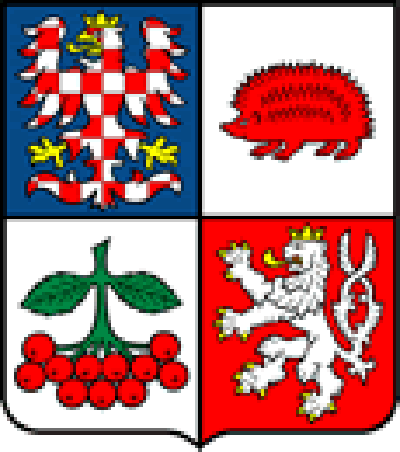 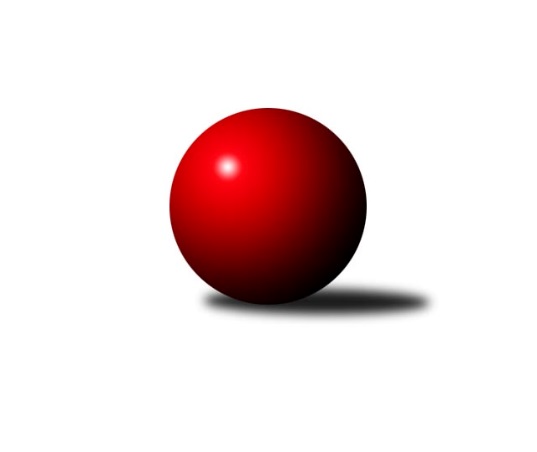 Č.10Ročník 2019/2020	23.11.2019Nejlepšího výkonu v tomto kole: 1746 dosáhlo družstvo: TJ Třebíč DKrajská soutěž Vysočiny B 2019/2020Výsledky 10. kolaSouhrnný přehled výsledků:TJ Start Jihlava C	- TJ Třebíč E	1:5	1589:1676	2.0:6.0	20.11.TJ Spartak Velké Meziříčí 	- TJ Třebíč D	1:5	1640:1746	4.0:4.0	21.11.KK Jihlava C	- TJ Start Jihlava D	5:1	1720:1635	5.5:2.5	23.11.KK Jihlava D	- TJ Nové Město na Moravě C	4:2	1658:1582	4.0:4.0	23.11.Tabulka družstev:	1.	TJ Třebíč D	9	8	1	0	39.0 : 15.0 	46.0 : 26.0 	 1682	17	2.	KK Jihlava C	9	7	0	2	38.0 : 16.0 	44.0 : 28.0 	 1665	14	3.	TJ Start Jihlava D	10	7	0	3	41.0 : 19.0 	48.5 : 31.5 	 1649	14	4.	TJ Třebíč E	10	7	0	3	36.5 : 23.5 	46.5 : 33.5 	 1647	14	5.	KK Jihlava D	10	3	2	5	26.0 : 34.0 	39.0 : 41.0 	 1576	8	6.	TJ Start Jihlava C	10	3	0	7	21.0 : 39.0 	31.0 : 49.0 	 1602	6	7.	TJ Nové Město na Moravě C	10	2	1	7	17.0 : 43.0 	27.0 : 53.0 	 1536	5	8.	TJ Spartak Velké Meziříčí	10	0	0	10	15.5 : 44.5 	30.0 : 50.0 	 1553	0Podrobné výsledky kola:	 TJ Start Jihlava C	1589	1:5	1676	TJ Třebíč E	Hana Dinnebierová	 	 188 	 206 		394 	 0:2 	 427 	 	212 	 215		Miroslav Ježek	Pavel Přibyl	 	 166 	 205 		371 	 0:2 	 444 	 	215 	 229		Zdeněk Toman	Sebastián Zavřel	 	 245 	 217 		462 	 2:0 	 382 	 	186 	 196		Marie Dobešová	Jiří Cháb st.	 	 203 	 159 		362 	 0:2 	 423 	 	211 	 212		Karel Plíhalrozhodčí: Nejlepší výkon utkání: 462 - Sebastián Zavřel	 TJ Spartak Velké Meziříčí 	1640	1:5	1746	TJ Třebíč D	František Lavický	 	 164 	 175 		339 	 0:2 	 486 	 	237 	 249		Jiří Mikoláš	Zdeněk Kováč	 	 239 	 214 		453 	 2:0 	 387 	 	185 	 202		Martin Michal	Rudolf Krejska	 	 231 	 198 		429 	 1:1 	 444 	 	197 	 247		Petr Dobeš st.	František Korydek	 	 212 	 207 		419 	 1:1 	 429 	 	200 	 229		Karel Uhlířrozhodčí: Jiří StarýNejlepší výkon utkání: 486 - Jiří Mikoláš	 KK Jihlava C	1720	5:1	1635	TJ Start Jihlava D	Jaroslav Nedoma	 	 219 	 197 		416 	 1:1 	 412 	 	223 	 189		Jiří Chalupa	Pavel Tomek	 	 232 	 202 		434 	 1.5:0.5 	 389 	 	187 	 202		Vladimír Dočekal	Karel Slimáček	 	 245 	 216 		461 	 2:0 	 405 	 	197 	 208		Miroslav Matějka	Luboš Strnad	 	 224 	 185 		409 	 1:1 	 429 	 	212 	 217		Svatopluk Birnbaumrozhodčí: Nejlepší výkon utkání: 461 - Karel Slimáček	 KK Jihlava D	1658	4:2	1582	TJ Nové Město na Moravě C	Lucie Zavřelová	 	 206 	 216 		422 	 2:0 	 354 	 	170 	 184		Katka Moravcová	Irena Partlová	 	 180 	 181 		361 	 0:2 	 429 	 	213 	 216		Roman Svojanovský	Tomáš Fürst	 	 250 	 243 		493 	 2:0 	 393 	 	188 	 205		Libuše Kuběnová	Bohuslav Souček	 	 196 	 186 		382 	 0:2 	 406 	 	201 	 205		Lucie Hlaváčovározhodčí: Nejlepší výkon utkání: 493 - Tomáš FürstPořadí jednotlivců:	jméno hráče	družstvo	celkem	plné	dorážka	chyby	poměr kuž.	Maximum	1.	Jiří Mikoláš 	TJ Třebíč D	461.63	305.1	156.5	1.9	4/4	(486)	2.	Tomáš Fürst 	KK Jihlava D	450.08	298.6	151.5	4.3	2/3	(493)	3.	Petr Dobeš  st.	TJ Třebíč D	442.79	306.9	135.9	6.9	4/4	(485)	4.	Jiří Cháb  st.	TJ Start Jihlava C	428.17	303.1	125.1	8.8	3/3	(458)	5.	Zdeněk Toman 	TJ Třebíč E	426.97	296.3	130.7	6.0	3/3	(454)	6.	Karel Slimáček 	KK Jihlava C	426.38	297.8	128.5	4.6	4/4	(466)	7.	Jiří Chalupa 	TJ Start Jihlava D	423.70	292.5	131.2	4.8	4/4	(449)	8.	Marie Dobešová 	TJ Třebíč E	423.67	294.2	129.5	6.0	3/3	(453)	9.	Vladimír Dvořák 	KK Jihlava C	422.83	299.0	123.8	5.0	3/4	(456)	10.	Svatopluk Birnbaum 	TJ Start Jihlava D	422.23	291.8	130.4	5.7	4/4	(464)	11.	Jaroslav Nedoma 	KK Jihlava C	421.25	295.8	125.4	6.8	4/4	(468)	12.	Jiří Starý 	TJ Spartak Velké Meziříčí 	420.50	288.4	132.1	5.0	2/3	(434)	13.	Matyáš Stránský 	KK Jihlava D	416.17	293.8	122.3	5.8	3/3	(434)	14.	Roman Svojanovský 	TJ Nové Město na Moravě C	415.63	293.0	122.7	8.0	4/4	(434)	15.	Bohumil Lavický 	TJ Spartak Velké Meziříčí 	415.11	283.0	132.1	6.9	3/3	(460)	16.	Lucie Zavřelová 	KK Jihlava D	411.50	289.3	122.2	7.9	2/3	(443)	17.	Petr Picmaus 	TJ Třebíč E	409.73	284.0	125.7	8.2	3/3	(443)	18.	Karel Plíhal 	TJ Třebíč E	407.33	283.7	123.7	8.7	3/3	(432)	19.	Miroslav Ježek 	TJ Třebíč E	406.37	289.4	116.9	8.3	3/3	(460)	20.	Luboš Strnad 	KK Jihlava C	406.00	291.7	114.3	10.6	4/4	(442)	21.	Miroslav Matějka 	TJ Start Jihlava D	403.46	289.3	114.2	10.2	4/4	(438)	22.	Sebastián Zavřel 	TJ Start Jihlava C	397.96	282.0	115.9	11.2	3/3	(462)	23.	Vladimír Dočekal 	TJ Start Jihlava D	397.75	283.7	114.1	10.8	4/4	(435)	24.	Irena Partlová 	KK Jihlava D	396.25	278.5	117.8	7.9	2/3	(417)	25.	Jaroslav Mátl 	TJ Spartak Velké Meziříčí 	396.00	285.2	110.8	9.6	2/3	(418)	26.	Pavel Tomek 	KK Jihlava C	395.81	274.9	120.9	9.1	4/4	(444)	27.	František Korydek 	TJ Spartak Velké Meziříčí 	393.56	279.6	114.0	10.4	3/3	(419)	28.	Karel Uhlíř 	TJ Třebíč D	391.30	278.1	113.2	9.4	4/4	(435)	29.	Radana Krausová 	KK Jihlava D	391.00	280.9	110.1	10.8	3/3	(414)	30.	Martin Michal 	TJ Třebíč D	387.88	277.0	110.8	12.7	4/4	(432)	31.	Hana Dinnebierová 	TJ Start Jihlava C	386.60	276.4	110.2	11.9	3/3	(413)	32.	Antonín Kestler 	TJ Start Jihlava C	385.78	284.8	101.0	12.1	3/3	(425)	33.	Rudolf Krejska 	TJ Spartak Velké Meziříčí 	384.67	280.9	103.8	10.3	2/3	(429)	34.	Jan Mička 	TJ Spartak Velké Meziříčí 	384.00	278.0	106.0	9.0	2/3	(400)	35.	Libuše Kuběnová 	TJ Nové Město na Moravě C	378.63	270.5	108.2	12.1	4/4	(394)	36.	Romana Čopáková 	KK Jihlava D	374.83	278.8	96.0	16.8	2/3	(398)	37.	Bohuslav Souček 	KK Jihlava D	359.88	265.6	94.3	15.1	2/3	(406)	38.	Miluše Svobodová 	TJ Nové Město na Moravě C	359.33	267.2	92.1	18.4	3/4	(379)	39.	František Lavický 	TJ Spartak Velké Meziříčí 	320.92	238.7	82.3	16.7	3/3	(353)		Martin Čopák 	KK Jihlava C	491.00	322.0	169.0	3.0	1/4	(491)		Zdeněk Kováč 	TJ Spartak Velké Meziříčí 	433.67	303.8	129.8	6.2	1/3	(454)		Pavel Přibyl 	TJ Start Jihlava C	400.33	289.0	111.3	10.8	1/3	(416)		Oldřich Šimek 	TJ Třebíč E	396.00	273.0	123.0	5.0	1/3	(396)		Lucie Hlaváčová 	TJ Nové Město na Moravě C	396.00	275.0	121.0	12.5	2/4	(406)		Jiří Pavlas 	TJ Třebíč E	393.00	282.0	111.0	11.0	1/3	(393)		Katka Moravcová 	TJ Nové Město na Moravě C	388.88	275.8	113.1	12.4	2/4	(424)		Robert Birnbaum 	TJ Start Jihlava D	388.00	286.5	101.5	12.0	2/4	(389)		Radek Horký 	TJ Nové Město na Moravě C	380.00	266.3	113.8	11.0	2/4	(406)		Petra Svobodová 	TJ Nové Město na Moravě C	376.75	270.8	106.0	10.8	1/4	(399)		Lubomír Škrdla 	TJ Třebíč D	376.00	257.0	119.0	16.0	1/4	(376)		Jozef Lovíšek 	TJ Nové Město na Moravě C	359.50	267.0	92.5	18.0	2/4	(392)		Adam Straka 	TJ Třebíč E	351.00	290.0	61.0	24.0	1/3	(351)		Klára Svobodová 	TJ Nové Město na Moravě C	349.00	252.0	97.0	15.0	1/4	(349)Sportovně technické informace:Starty náhradníků:registrační číslo	jméno a příjmení 	datum startu 	družstvo	číslo startu
Hráči dopsaní na soupisku:registrační číslo	jméno a příjmení 	datum startu 	družstvo	Program dalšího kola:11. kolo27.11.2019	st	17:00	TJ Nové Město na Moravě C - TJ Start Jihlava C	27.11.2019	st	18:30	TJ Start Jihlava D - KK Jihlava D	27.11.2019	st	19:00	TJ Třebíč E - TJ Třebíč D	1.12.2019	ne	12:30	KK Jihlava C - TJ Spartak Velké Meziříčí 	Nejlepší šestka kola - absolutněNejlepší šestka kola - absolutněNejlepší šestka kola - absolutněNejlepší šestka kola - absolutněNejlepší šestka kola - dle průměru kuželenNejlepší šestka kola - dle průměru kuželenNejlepší šestka kola - dle průměru kuželenNejlepší šestka kola - dle průměru kuželenNejlepší šestka kola - dle průměru kuželenPočetJménoNázev týmuVýkonPočetJménoNázev týmuPrůměr (%)Výkon3xTomáš FürstKK Jihlava D4933xTomáš FürstKK Jihlava D120.8749310xJiří MikolášTřebíč D48610xJiří MikolášTřebíč D116.354861xSebastián ZavřelSt. Jihlava C4621xSebastián ZavřelSt. Jihlava C116.264624xKarel SlimáčekKK Jihlava C4614xKarel SlimáčekKK Jihlava C113.024613xZdeněk KováčVel. Meziříčí 4535xZdeněk TomanTřebíč E111.734445xZdeněk TomanTřebíč E4442xZdeněk KováčVel. Meziříčí 108.45453